July 01, 2019 Money Market Operations as on June 29, 2019                  (Amount in Rupees billion, Rate in Per cent)RESERVE POSITION    @ Based on Reserve Bank of India (RBI) / Clearing Corporation of India Limited (CCIL).        -   Not Applicable / No Transaction     **   Relates to uncollateralized transactions of 2 to 14 days tenor.     @@ Relates to uncollateralized transactions of 15 days to one year tenor      # The figure for the cash balances with RBI on Sunday is same as that of the previous day (Saturday).              $ Includes refinance facilities extended by RBI                                                                                                                            Ajit PrasadPress Release : 2019-2020/6                                                   Director (Communications)प्रेस प्रकाशनी  PRESS RELEASEसंचार विभाग, केंद्रीय कार्यालय, एस.बी.एस.मार्ग, मुंबई-400001________________________________________________________________________________________________________DEPARTMENT OF COMMUNICATION, Central Office, S.B.S.Marg, Mumbai-400001फोन/Phone: 91 22 2266 0502 फैक्स/Fax: 91 22 2266 0358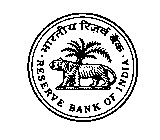 भारतीय रिजर्व बैंकRESERVE BANK OF  वेबसाइट : www.rbi.org.in/hindiWebsite : www.rbi.org.inइ-मेल email: helpdoc@rbi.org.inMONEY MARKETS MONEY MARKETS Volume  
(One Leg)Weighted Average RateRangeA.  Overnight Segment (I+II+III+IV)    	 111.125.674.50-7.00A.  I.  Call Money    	 39.915.794.50-6.05A.  II. Triparty Repo  71.215.615.00-7.00A.  III. Market Repo        0.00-A.  IV. Repo in Corporate Bond  0.00-B.  Term Segment  B.  I. Notice Money**   0.015.205.20-5.20B.  II. Term Money@@ 0.00--B.  III. Triparty Repo  0.205.755.75-5.75B.  IV. Market Repo  0.00--B.  V. Repo in Corporate Bond  0.00--RBI OPERATIONS  	 RBI OPERATIONS  	 Auction Date Tenor (Days) Maturity  Date Amount Outstanding    Current Rate/Cut   off Rate C.     Liquidity Adjustment Facility (LAF)  Liquidity Adjustment Facility (LAF) (i) Repo (Fixed  Rate)                      Fri, 28/06/20193Mon, 01/07/201963.375.75Sat, 29/06/20192Mon, 01/07/201920.355.75(ii) Repo (Variable Rate) (ii.a) Regular 14-day Tue, 18/06/201914Tue, 02/07/201980.255.76Fri, 21/06/201914Fri, 05/07/2019220.655.76Tue, 25/06/201914Tue, 09/07/2019177.905.76Fri, 28/06/201914Fri, 12/07/201940.855.76(ii.b) Others -----(iii) Reverse Repo (Fixed  Rate)    Fri, 28/06/20193Mon, 01/07/2019547.945.50Sat, 29/06/20192Mon, 01/07/2019791.765.50(iv) Reverse Repo (Variable Rate) Fri, 28/06/20193Mon, 01/07/2019225.525.74Fri, 28/06/20193Mon, 01/07/2019239.435.74D.  Marginal Standing Facility (MSF) Fri, 28/06/20193Mon, 01/07/20192.206.00Sat, 29/06/20192Mon, 01/07/20199.806.00E.  Standing Liquidity Facility (SLF) Availed from RBI$ Standing Liquidity Facility (SLF) Availed from RBI$ 24.53F.   Net liquidity injected [injection (+)/absorption (-)] * Net liquidity injected [injection (+)/absorption (-)] * -1164.75G.   Cash Reserves Position of Scheduled Commercial Banks 	 (i) Cash balances with RBI as on#   June 29, 20195,131.61(ii) Average daily cash reserve requirement for the fortnight ending   July 05, 2019 5,151.88H.     Government of India Surplus Cash Balance Reckoned for Auction as on ¥ June 28, 201919.83   ¥  As per the Press Release No. 2014-2015/1971 dated March 19, 2015   *  Net liquidity is calculated as Repo+MSF+SLF-Reverse Repo   